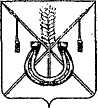 АДМИНИСТРАЦИЯ КОРЕНОВСКОГО ГОРОДСКОГО ПОСЕЛЕНИЯКОРЕНОВСКОГО РАЙОНАПОСТАНОВЛЕНИЕот 20.06.2024  		                                                  			  № 870г. КореновскО проекте решения Совета Кореновского городского поселения Кореновского района «О даче согласия на передачуземельных участков из муниципальной собственностиКореновского городского поселения Кореновского района в муниципальную собственность муниципального образованияКореновский район на безвозмездной основе»В соответствии с решением Совета Кореновского городского поселения Кореновского района от 22 апреля 2014 года № 426 «О порядке внесения проектов муниципальных правовых актов в Совет Кореновского городского поселения Кореновского района» администрация Кореновского городского поселения Кореновского района п о с т а н о в л я е т:1. Согласиться с проектом решения Совета Кореновского городского поселения Кореновского района «О даче согласия на передачу земельных участков из муниципальной собственности Кореновского городского поселения Кореновского района в муниципальную собственность муниципального образования Кореновский район на безвозмездной основе».2. Направить проект решения «О даче согласия на передачу земельных участков из муниципальной собственности Кореновского городского поселения Кореновского района в муниципальную собственность муниципального образования Кореновский район на безвозмездной основе» в Совет Кореновского городского поселения Кореновского района для рассмотрения в установленном порядке (прилагается).3. Назначить представителем главы Кореновского городского                   поселения Кореновского района при обсуждении данного проекта                        решения в Совете Кореновского городского поселения Кореновского                     района начальника отдела имущественных и земельных отношений администрации Кореновского городского поселения Кореновского                            района Я.С. Синицыну.4. Общему отделу администрации Кореновского городского поселения Кореновского района (Козыренко) обеспечить размещение настоящего постановления на официальном сайте администрации Кореновского городского поселения Кореновского района в информационно-телекоммуникационной сети «Интернет».5. Постановление вступает в силу со дня его подписания.ГлаваКореновского городского поселенияКореновского района                                                                           М.О. ШутылевПРОЕКТ РЕШЕНИЯСовета Кореновского городского поселения Кореновского районаот ________________                                                                        № ___________О даче согласия на передачу земельных участковиз муниципальной собственности Кореновскогогородского поселения Кореновского района в муниципальнуюсобственность муниципального образования Кореновский районна безвозмездной основеВ соответствии со статьями 14, 50 Федерального закона от 6 октября   2003 года № 131-ФЗ «Об общих принципах организации местного самоуправления в Российской Федерации», Уставом Кореновского                    городского поселения Кореновского района, решением Совета                        Кореновского городского поселения Кореновского района от 27 декабря                     2017 года № 370 «Об утверждении Положения о порядке                                     владения, пользования и распоряжения муниципальным имуществом Кореновского городского поселения Кореновского района» (с изменениями от 26 сентября 2018 года № 438) Совет Кореновского городского поселения Кореновского района р е ш и л:1. Дать согласие администрации Кореновского городского поселения Кореновского района на передачу следующих земельных участков из муниципальной собственности Кореновского городского поселения Кореновского района в муниципальную собственность муниципального образования Кореновский район на безвозмездной основе:1.1. Земельный участок, кадастровый номер 23:12:0601011:2092, категория земель: земли населенных пунктов, вид разрешенного использования – дошкольное, начальное и среднее общее образование, площадь 5442 кв.м., адрес (местоположение): Краснодарский край, р-н Кореновский, кадастровая стоимость 5 091 970 (пять миллионов девяносто одна тысяча девятьсот семьдесят) рублей 56 копеек;1.2.  Земельный участок, кадастровый номер 23:12:0601011:2093, категория земель: земли населенных пунктов, вид разрешенного использования – дошкольное, начальное и среднее общее образование, площадь 5396 кв.м., адрес (местоположение): Краснодарский край, р-н Кореновский, кадастровая стоимость 4 858 558 (четыре миллиона восемьсот пятьдесят восемь тысяч пятьсот пятьдесят восемь) рублей 40 копеек.2. Контроль за выполнением настоящего решения возложить на председателя постоянной комиссии по вопросам правопорядка и                     законности Совета Кореновского городского поселения Кореновского района (Бурдун).3. Решение вступает в силу со дня его подписания.Председатель СоветаКореновского городского поселенияКореновского района                                                                            Е.Д. ДелянидиПРИЛОЖЕНИЕк постановлению администрацииКореновского городского поселенияКореновского районаот 20.06.2024 № 870